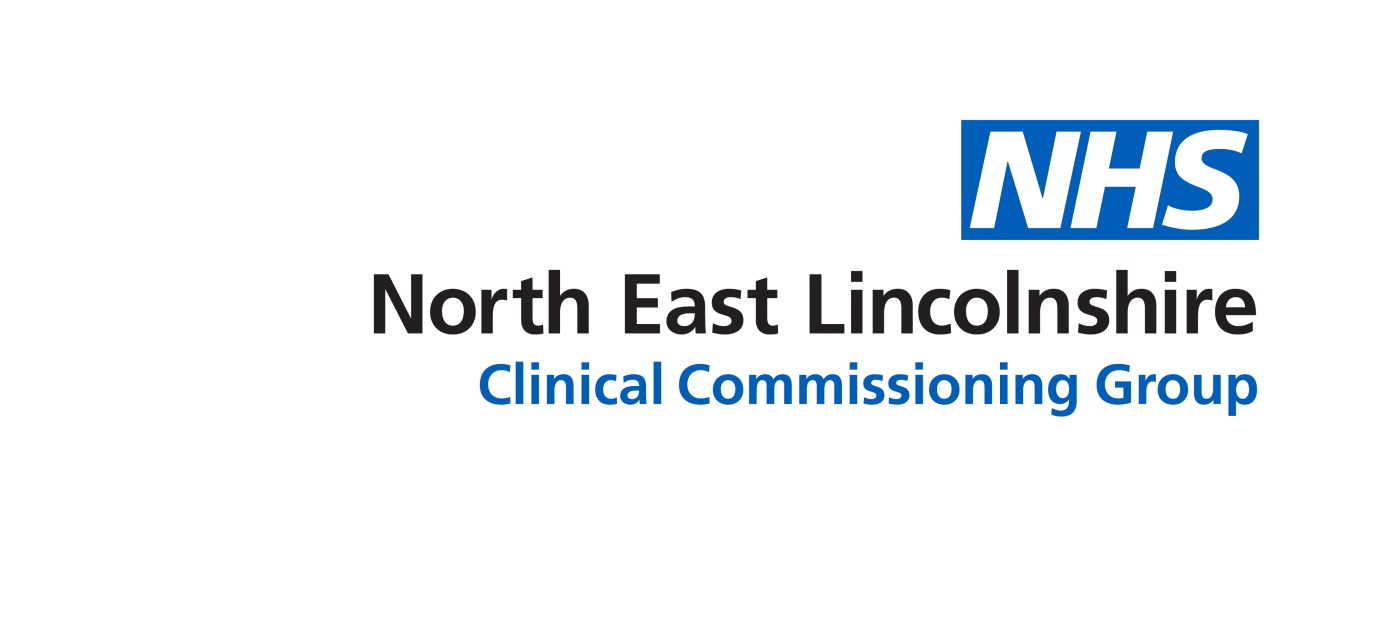 PURPOSE OF REPORT:This report provides an update on the ongoing work of the Humber Acute Services Review, which is being carried out by local NHS partners across the Humber area. The report sets out the interim conclusions in relation to the specialties in Wave 1 of the review and sets out the proposed approach to reviewing the services within Wave 2 of the Review’s programme plan.Recommendations:Partnership Board are asked to receive the update for informationSub Committee Process and Assurance:Implications:Risk Assurance Framework Implications:Legal Implications:Equality Impact Assessment implications:An Equality Impact Analysis/Assessment is not required for this report                                                  An Equality Impact Analysis/Assessment has been completed and approved by the EIA Panel.  As a result of performing the analysis/assessment there are no actions arising                                                    from the analysis/assessmentAn Equality Impact Analysis/Assessment has been completed and there are actions arising                from the analysis/assessment and these are included in section ____ of the enclosed reportFinance Implications:None at this stageQuality Implications:This report details a positive impact on quality.                                                                                           The proposal put forwards, if agreed, would have a positive impact in terms of enabling providers to meet safe staffing targets.  Retention and recruitment is forecast to be improved, which would have a positive impact on the safe delivery of local services.This report details a neutral impact on quality.                                                                                            The report will not make any impact on experience, safety or effectiveness.  This report details a negative impact on quality.                                                                                         The report details the need for budgets to be significantly reduced.  It is clear that the report summarises that quality will be negatively impacted by this  as decisions to remove services/provide a lower level of provision to solely meet the ‘must do’s’ of provision in terms of meeting people’s needs has to be made.  It is forecast that service user experience will be negatively impacted by this position.Procurement Decisions/Implications (Care Contracting Committee):Engagement Implications:
Section 4 of the report sets out an update in relation to engagement in relation to the review. The briefing will also be considered at the North East Lincolnshire Council Health Overview and Scrutiny Committee on the 12 September.Conflicts of Interest Have all conflicts and potential conflicts of interest been appropriately declared and entered in registers which are publicly available?              Yes              NoLinks to CCG’s Strategic Objectives Sustainable services                                        Empowering people Supporting communities                                Delivering a fit for purpose organisationNHS Constitution:https://www.gov.uk/government/publications/the-nhs-constitution-for-englandAppendices / attachmentsThe update report is attached supported by  detailed briefing papers in relation toEar,Nose and Throat Services (ENT)UrologyHaematologyAlong with a high level timeline